Volunteer diversity monitoring information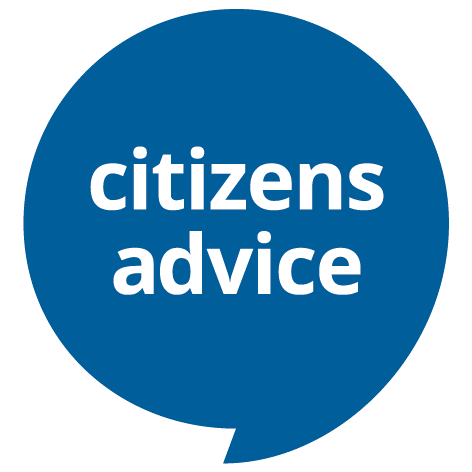 Citizens Advice values diversity, promotes equality and challenges discrimination. We welcome and encourage volunteer applications from people of all backgrounds,age, disability, gender, gender identity, marriage and civil partnership, pregnancy and maternity, race, religion or belief, sexual orientation.Monitoring recruitment and selection procedures is one way that helps us to ensure that there is no discrimination in our recruitment process. To do this we need to know about the diversity proﬁle of people who apply for volunteer roles at CitizensAdvice.If you are happy to provide it, we will use this information for the sole purpose of allowing us to monitor equality of opportunity and treatment as necessary to maintain or promote equality within Citizens Advice.The information you give us will be kept securely, won't be shared outside the service and is confidential.It will not be seen by anyone responsible for making recruitment decisions or have any impact on you directly.If you are successful in your application and we require this information for other purposes, you will be asked to provide it separately - i.e. this form will not be used for other purposes.If you would prefer not to answer any of the questions we ask, please leave them blank. If you would like us stop using the information you provide, please contact us.Age <25 _	 25-34 _	 35-44 _	 45-54 _	 55-64 _	 65+ _GenderFemale _   Male _I prefer to use another term (e.g. androgyne): ...............................................Ethnic originHow would you describe yourself?Choose one section and tick the appropriate box within it.White_ British  _ English _Scottish _ Welsh_ Northern Irish_ Irish_ Gypsy or Irish Traveller_ Any other White background, please state……………………………..Mixed Heritage_  White and Black Caribbean_ White and Black African_ White and Asian_ Any other Mixed background, please state…………………………….Asian or Asian British_  Indian_  Pakistani _ Bangladeshi_  Any other Asian background, please state……………………………Black or Black British _ Caribbean_  African_ Any other Black background, please state……………………………Chinese or other ethnic group _ Chinese_  Arab _  Any other, please state………………………………….DisabilityThe Citizens Advice service believes that people are disabled by the barriers society places in their way and not by their own impairments. We believe everyone has a role to play in society and we want the service to benefit from the widest range of talent available.Do you consider yourself to be a disabled person or do you have a long-term health condition?_ Yes	_ NoSexual orientationWhat is your sexual orientation?_ Bisexual_ Gay man_ Gay woman / lesbian_ Heterosexual / straight_ I prefer to use another term (please state): ........................................Gender IdentityIs your gender identity the same as the gender you were assigned at birth? _ Yes		_ No	Religion or beliefWhich group below do you most identify with?_ No religion_ Christian (including all denominations)_  Buddhist_ Hindu  _ Jewish _Muslim  _ Sikh_ I prefer to use another definition (please state): .................................How did you hear about this opportunity? Please include details below:Applicant ref number (local Citizens Advice use only):Which volunteer role are you applying for?